Unntatt offentlighet: off. § 13 jf. Fvl. § 13.1.1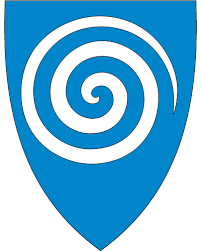 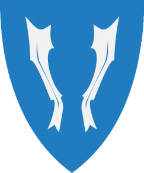 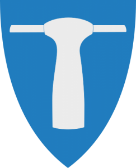 PPT Vest-Lofoten Underskrift fra kommunen/rektor:Dato: ____________	Signatur: ________________________________________ Den voksne og eventuelt verge er innforstått med opplysningene i henvisning (og pedagogisk rapport for elever ved IFI).Vi gjør oppmerksom på at dersom vedlegg, underskrifter eller kommunens/rektors vurdering av henvisningsgrunnlaget mangler vil henvisningen bli returnert.Henvisningsskjema for voksnePPT bes om å vurdere elevens behov for spesialundervisning på grunnskolens område for voksne etter opplæringsloven § 4A-2 første ledd- ikke kan få tilfredsstillende utbytte av ordinær opplæringstilbud for voksne § 4A-2 andre ledd - opplæring for å kunne utvikle eller holde vedlike grunnleggende ferdigheter Sakkyndig vurdering av behov for logopedhjelp etter opplæringsloven § 5-1Personopplysninger om personen som henvisesPersonopplysninger om personen som henvisesPersonopplysninger om personen som henvisesFornavn og mellomnavn:Etternavn:Fødselsnummer (11 siffer):Adresse:Postnummer og –sted:Telefon:Kjønn:Nasjonalitet:Botid i Norge:Morsmål:Behov for tolk? (Hvis ja, oppgi språk):Opplæringstilbud:Mottar du andre tjenester fra kommunen f. eks. botilbud, dagtilbud, fritidstilbud, arbeidsutplassering Ja, hvilke: ______________________________________________________ NeiMottar du andre tjenester fra kommunen f. eks. botilbud, dagtilbud, fritidstilbud, arbeidsutplassering Ja, hvilke: ______________________________________________________ NeiMottar du andre tjenester fra kommunen f. eks. botilbud, dagtilbud, fritidstilbud, arbeidsutplassering Ja, hvilke: ______________________________________________________ NeiHar du vært i kontakt med PPT før? Ja, når: _____________  NeiHar du vært i kontakt med PPT før? Ja, når: _____________  NeiHar du vært i kontakt med PPT før? Ja, når: _____________  NeiHar det vært kontakt med andre instanser? I så fall hvilke?Har det vært kontakt med andre instanser? I så fall hvilke?Har det vært kontakt med andre instanser? I så fall hvilke?Henviser:Opplysninger om foresatte/verge (hvis aktuelt)Opplysninger om foresatte/verge (hvis aktuelt)Opplysninger om foresatte/verge (hvis aktuelt)Opplysninger om foresatte/verge (hvis aktuelt)Foresatte/verge:Foresatte/verge:Foresatte/verge:Foresatte/verge:Fornavn, mellomnavn: Etternavn:Fødselsnummer (11 siffer):Fødselsnummer (11 siffer):Adresse:Postnummer, og –sted:Verge Ja              NeiVerge Ja              NeiNasjonalitet:Morsmål:Behov for tolk? (Hvis ja, oppgi språk):Behov for tolk? (Hvis ja, oppgi språk):Tlf:E-post:E-post:E-post:Foresatte/verge 2: Foresatte/verge 2: Foresatte/verge 2: Foresatte/verge 2: Fornavn, mellomnavn: Etternavn:Fødselsnummer (11 siffer):Fødselsnummer (11 siffer):Adresse:Postnummer, og –sted:Verge Ja              Nei Verge Ja              Nei Nasjonalitet:Morsmål:Morsmål:Behov for tolk? (Hvis ja, oppgi språk):Tlf:E-post:E-post:E-post:Skal ha informasjon/møteinnkalling Den voksne    Foresatte/verge 1         Foresatte/verge 2     Andre (spesifiser): Den voksne    Foresatte/verge 1         Foresatte/verge 2     Andre (spesifiser): Den voksne    Foresatte/verge 1         Foresatte/verge 2     Andre (spesifiser):Opplysninger om opplæringenOpplysninger om opplæringenOpplysninger om opplæringenSkole: Postadresse:Org. nr. for digital post:Kontaktlærer:Leder/rektor:Tlf:Hvem skal være kontaktperson i denne saken (oppgi navn, tlf. og e-post):Hvem skal være kontaktperson i denne saken (oppgi navn, tlf. og e-post):Hvem skal være kontaktperson i denne saken (oppgi navn, tlf. og e-post):Er saken drøftet med PPT Vest-Lofoten?Er saken drøftet med PPT Vest-Lofoten? JA (legg ved kontaktmøteskjema) NEI Begrunnelse for at saken ikke er drøftet med PPT:  JA (legg ved kontaktmøteskjema) NEI Begrunnelse for at saken ikke er drøftet med PPT: Oppsummering og begrunnelse for henvisning til PPTBeskriv kort bakgrunnen for henvisningOppsummering og begrunnelse for henvisning til PPTBeskriv kort bakgrunnen for henvisningHva mener du/dere målet med opplæringen skal være?Hva mener du/dere målet med opplæringen skal være?Dokumentasjon på at vilkår for behov etter opplæringsloven § 4A-2 (spesialundervisning for voksne) er oppfylt – vedlegg må legges vedDokumentasjon på at vilkår for behov etter opplæringsloven § 4A-2 (spesialundervisning for voksne) er oppfylt – vedlegg må legges ved§ 4A-2 første ledd - ikke kan få tilfredsstillende utbytte av ordinær opplæringstilbud for voksne Kartleggingsresultater som er skåret og tolket Pedagogisk rapport  Relevante rapporter/epikriser   Enkeltvedtak om grunnskoleopplæring Annet: § 4A-2 andre ledd - opplæring for å kunne utvikle eller holde vedlike grunnleggende ferdigheter Sakkyndig vurdering fra PPT videregående skole IOP med underveisevaluering fra videregående skole Årsrapporter fra videregående skole Relevante rapporter/epikriser   Enkeltvedtak  Annet: Ved henvisning til logopedvurdering:- skal hørsel være undersøkt i forkant. Dersom personen har hatt perioder med øreproblem eller innlagt dren må dette også komme frem i henvisningen. -er stemmen hes og/eller nasal må personen først undersøkes av øre-, nese- og halslege før henvisning. Epikrise legges da ved. Personer med hørselstap: det er viktig at epikrise og hørselsmåling fra øre-, nese- halslege eller helsesykepleier legges ved.Personer med synsvansker: Epikrise fra øyelege legges ved. Ved henvisning til logopedvurdering:- skal hørsel være undersøkt i forkant. Dersom personen har hatt perioder med øreproblem eller innlagt dren må dette også komme frem i henvisningen. -er stemmen hes og/eller nasal må personen først undersøkes av øre-, nese- og halslege før henvisning. Epikrise legges da ved. Personer med hørselstap: det er viktig at epikrise og hørselsmåling fra øre-, nese- halslege eller helsesykepleier legges ved.Personer med synsvansker: Epikrise fra øyelege legges ved. Kommunens/rektors vurdering av henvisningsgrunnlagetjf. opplæringsloven §§ 4 A-1 første ledd tredje punktum, 4 A-12 og 1-3. Veileder for spesialundervisning for voksne 1.5.  Den voksne har ikke et tilfredsstillende utbytte innenfor den ordinære opplæringen og kan ha behov for spesialundervisning jf. Opplæringsloven § 4A-2.  Den voksne kan ivaretas innenfor rammen av tilpasset opplæring, men henvises med ønske om veiledning til personalet. Den voksne kan ivaretas innenfor det ordinære opplæringstilbudet, men den voksne/vergen ønsker utredning/sakkyndig vurdering. Annet, spesifiser: Samtykke (kryss av for hvem PPT kan samarbeide med)Det gis samtykke til at PPT uten hinder av taushetsplikt kan innhente relevante opplysninger fra følgende instanser: PPT Fylkeskommune (for videregående opplæring)  Vestvågøy kommune ved Pedagogisk stab, hvem:   Flyktning- og innvandrerenheten (FIE) Introduksjonssenter for flyktninger og innvandrere (IFI) Kommunepsykolog  Botiltak/ bo- og aktivitetstilbud Arbeidsgiver NAV Fastlege, hvem:  Spesialisthelsetjenesten;	 Voksenpsykiatrisk poliklinikk (VOP) PHBU (BUP), spesifiser evn. kontaktperson: _________________	 Habiliteringstjenesten	 Andre (spesifiser): Statped Barnevernstjenesten Fysio/ergoterapitjenesten Andre (spesifiser):Det gis samtykke til at PPT kan samarbeide og utveksle relevant informasjon til:  PPT Fylkeskommune (for videregående opplæring)  Vestvågøy kommune ved Pedagogisk stab, hvem:   Flyktning- og innvandrerenheten (FIE) Introduksjonssenter for flyktninger og innvandrere (IFI) Kommunepsykolog  Botiltak/ bo- og aktivitetstilbud Arbeidsgiver NAV Fastlege, hvem:  Spesialisthelsetjenesten;	 Voksenpsykiatrisk poliklinikk (VOP) PHBU (BUP), spesifiser evn. kontaktperson: _________________	 Habiliteringstjenesten	 Andre (spesifiser): Statped Barnevernstjenesten Fysio/ergoterapitjenesten Andre (spesifiser):Den voksne:Dato/sted: ___________________   Underskrift: ______________________________Verge:Dato/sted: ___________________   Underskrift:______________________________Informasjon vedrørende samtykke: Det informeres om at opplysninger i saken vil bli arkivert i henhold til arkivloven. Opplysningene vil, etter at saken avsluttes hos PP-tjenesten, bli oppbevart i kommunens arkivsystem uten tidsbegrensning. Den som samtykker kan til enhver tid trekke tilbake hele eller deler av samtykket. PP-tjenesten utreder kun på de områdene som er beskrevet som henvisningsgrunn og vanskeområde, og henter informasjon kun av de aktører det er gitt samtykke til. Ved behov vil PP-tjenesten kontakte den voksne eller vergen for å vurdere utvidet samtykke. Du har rett til innsyn i saken din (jf. forvaltningsloven § 18).Henvisning med tilleggsdokument sendes til: PPT Vest-Lofoten, Boks 293, 8376 LeknesKontaktinformasjon:Besøksadresse: Familieenheten, Origo 3. etg., LeknesOrganisasjonsnummer: 974793946Tlf: 76056270  E-post: PPT-Vestlofoten@vestvagoy.kommune.no